6985 Chemin des Sources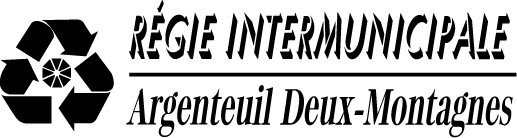 Lachute (Québec)  J8H 2C5(450) 562-3786www.riadm.caPour diffusion immédiateCOMMUNIQUÉNomination président et vice-présidentLachute, 18 décembre 2023 – La Régie Intermunicipale Argenteuil Deux-Montagnes est heureuse de vous annoncer le renouvellement du mandat au titre de président de M. Bernard Bigras-Denis et de M. Kévin Maurice au poste de vice-président pour l’année 2024. 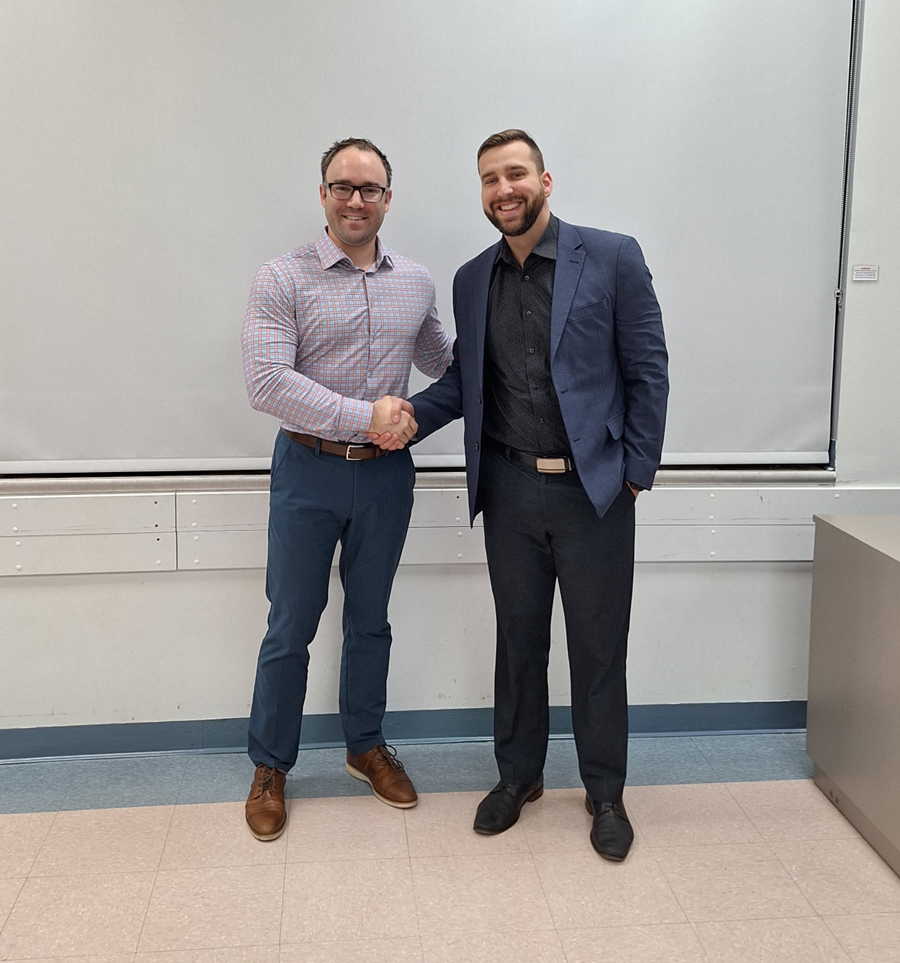 - 30 -Pierre ArseneaultDirecteur général et secrétaire-trésorier(450) 562-3786 poste 5